тенгеСписок переданных на исполнениеСписок переданных на исполнениеСписок переданных на исполнениесудебных приказов по налогу на транспортные средства физических лиц УГД по Шускому районусудебных приказов по налогу на транспортные средства физических лиц УГД по Шускому районусудебных приказов по налогу на транспортные средства физических лиц УГД по Шускому районусудебных приказов по налогу на транспортные средства физических лиц УГД по Шускому районусудебных приказов по налогу на транспортные средства физических лиц УГД по Шускому районусудебных приказов по налогу на транспортные средства физических лиц УГД по Шускому районупо состоянию на 15.06.2017 г.по состоянию на 15.06.2017 г.по состоянию на 15.06.2017 г.по состоянию на 15.06.2017 г.№Ф.И.О. физического лица-должникаИИНИИНСумма налоговой задолженности в тенгенедоимкапеня№Ф.И.О. физического лица-должникаИИНИИНСумма налоговой задолженности в тенгенедоимкапеня1Касымов Т 6911053011326911053011323166-16-00-2/10077765143134,0034517,002Кравцов Д7109023002767109023002763166-16-00-2/10144458024455,0020125,003Абдреев Б8104093022378104093022373166-16-00-2/10218372956882,0026847,004Жангуттиев Д.Т8704113025068704113025063166-16-00-2/4121896912879,006990,005Бейсеналиев Ж А7512013020877512013020873166-16-00-2/5588203656882,0025154,006Бейсембаев Н У7905263029407905263029403166-16-00-2/9952392316252,007671,007Джакипов М К7011133012907011133012903166-16-00-2/100523923,0016252,007671,008Усипбеков Б Т5604103024875604103024873166-16-00-2/101223923,0016252,007671,009Закиров М Р6004233019456004233019453166-16-00-2/102223923,0016252,007671,0010Алипбаев Р А7304243009797304243009793166-16-00-2/112014778,0078255,0026471,0011Курманкулов А Н8607103032608607103032603166-16-00-2/1128 31307,0027330,003977,0012Ажикеев Б7308153028217308153028213166-16-00-2/1420 35175,0026085,009090,0013Кожахметов К4012053007644012053007643166-16-00-2/1410 35175,0026085,009090,0014Молдасанов Н6805173011886805173011883166-16-00-2/1415 27660,0021549,006111,0015Нургожаев Б5704093013065704093013062-1379/16 35175,0026085,009090,0016Орынбаев Ж6106163014506106163014502-1387/1635175,0026085,009090,0017Шотарбаев Ж5606263012955606263012952-1384/16 35175,0026085,009090,0018Курманбеков Ж Ж (378 АСД)6110053026386110053026382-1591/16 13392,0011502,001890,0019Картайганов А К630624302189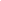 6306243021892-1593/16 35410,0026085,009325,0020Мыябаев М С5704093016835704093016832-1583/16 35410,0026085,009325,0021Секербеков Ж А7501173025837501173025832-1584/16 35410,0026085,009325,0022Кобдибаев Ж М8109283007888109283007882-1869 35695,0026085,009610,0023Габбасов Е Б8801263031208801263031202-1876 19595,0017280,002315,0024Джапабаев А Е4206153030954206153030952-1885 23798,0017390,006408,0025Акылбеков Б К8312023015078312023015073166-16-00-2/2161 13920,0011130,002790,0026Кнауб В Г5602133020725602133020723166-16-00-2/2162 9093,007668,001425,0027Урпеков А Д7211203033777211203033773166-16-00-2/250936305,0026085,0010220,0028Киялбеков Р М5201023018635201023018633166-16-00-2/2504 6732,005946,00786,0029Айнаканов Е О7004063019837004063019833166-16-00-2/2500 36305,0026085,0010220,0030Мустафияров Т (Газ)3507153000493507153000493166-16-00-2/2506 49304,0025457,0023847,0031Едилбаев Д У6409203023386409203023383166-16-00-2/2502 50135,0039648,0010487,0032Садыков Т А (Ваз 2106)7703223022747703223022743166-16-00-2/2507 39326,0028325,0011001,0033КУРМАНБАЕВ КАДЕН (исковое)520214300874520214300874на рассмотрении75120,0043175,0031945,0034ОНГАРОВ КАНАТ НУРКАСЫМОВИЧ 7802173018317802173018313166-17-00-2/33324564,0017390,007174,0035СЕКЕРОВ БЕКЕН САХЫЕВИЧ (КАВЗ 685-М)5705153003445705153003443166-17-00-2/331171944,00121730,0050214,0036ДИХАНБАЕВА ЖУМАКУЛ АТАБЕКОВНА 6507164008766507164008763166-17-00-2/3852148051,00121730,0050627,0037БЕЙМБЕТОВ САЙЛАУХАН АМИРЕКУЛОВИЧ5403123019485403123019483166-17-00-2/35086178,0060865,0025313,0038ТАТТИМБЕТОВ АСЫЛБЕК ТОКТАРОВИЧ 7102103021057102103021053166-17-00-2/363172357,00121730,0050627,0039КИЯЛБЕКОВ РЫСКУЛ МЫРЗАХМЕТОВИЧ 5201023018635201023018633166-17-00-2/36555879,0037890,0017989,0040Мамедов Эльданиз Бейбутович 8009283028518009283028512-485/1758287,0040785,0017502,0041ТУРУСОВ АЛДИБАЙ ОНЛАНБЕКУЛЫ5611053016815611053016812-487/1776650,0047745,0028905,0042КАЗАБЕКОВ ТАЛГАТ АСКЫРБАЕВИЧ 6601013043156601013043152-489/1724733,0017390,007343,0043МАМБЕТКУЛОВА ЧЫНАРКУЛ ШАРШЕНБЕКОВНА (исковое)5311064006075311064006072-708/17175385,00121730,0053655,0044САТЫБАЛДИЕВА ГАУХАР МЕЙРАМБАЕВНА 6612294016836612294016832-475/1737100,0026085,0011015,0045ТЕКЕБАЕВ ЕСЕНГЕЛЬДИ МУХАТАЕВИЧ 5307103008325307103008323166-17-00-2/47637100,0026085,0011015,0046БАЛГАБАЕВ РУСТЕМ ЖОРАЕВИЧ 8010203002078010203002073166-17-00-2/6233185428944291047ДОСАНОВ КАНАТ КАНАРБЕКОВИЧ 7909083035097909083035093166-17-00-2/6174011738815130248БАЙТОРИЕВ САМАТ САПАРАЛЫУЛЫ 7808113027327808113027322-622/173170325774592949Ханкишиев Руслан Хамзагаевич 6401253022876401253022872-612/17108041837362430550ОНБАЕВА ГУЛЬМИРА СРАИЛОВНА 6008194017966008194017962-616/173432933215111451Калдыбаева Алтыншаш Сергеевна 6105174020406105174020403166-17-00-2/6093722336015120852Фомина Лариса Владимировна 7005164028977005164028972-8271382541140162423853Сыздыков Талгат Белетович 6709063004036709063004032-880/173887235802307054ОМАРХУЛОВ ОСЕРБЕК АСКЕРБЕКОВИЧ 8308223013978308223013972-826/17735692663192725003431540